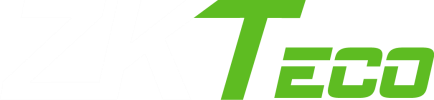 INSTALLATION GUIDEZKPOS RETAIL / WHOLESALE / SUPERMARKET BACK OFFICEVersion: 4.0.0Date: 15-01-2021Software Version: 4.0.0SYSTEM REQUIREMENTS:To ensure the best performance using ZKPOS Supermarket Back Office, please note the following requirements for hardware and software:Hardware:	Memory:  1 GB (Min)Processor: i5Ram: 4GB (MIN)Hard Disk Space: 4 GB available (MIN)Software:	ASP.net: ASP.net version 2017 and above.Internet Information Service (IIS) 7.5 and Above.Databases:	Microsoft SQL Server 2012 and above.Internet Access:	You must need a network connection for working ZKPOS Supermarket BO.Installing and Configuring ZKPOS Supermarket Application:You must want to install and configure ZKPOS Supermarket BO exe on your system.1.1. To install ZKPOS Supermarket on Your System:Uninstall any existing versions of ZKPOS Supermarket Application you have installed.Locate and Click the file ZKPOS Supermarket BO.exeDouble Click on ZKPOS Supermarket BO.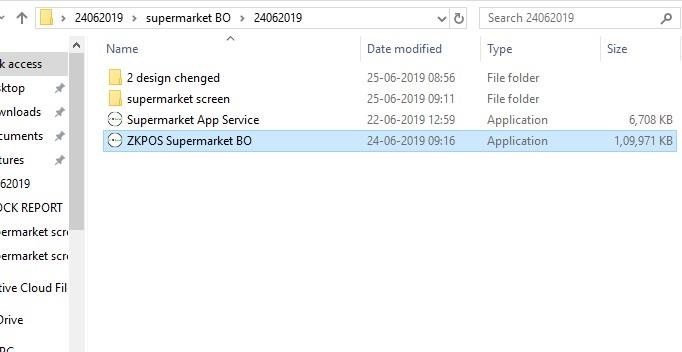 Enter username and password of the system you installed the ZKPOS Supermarket back Office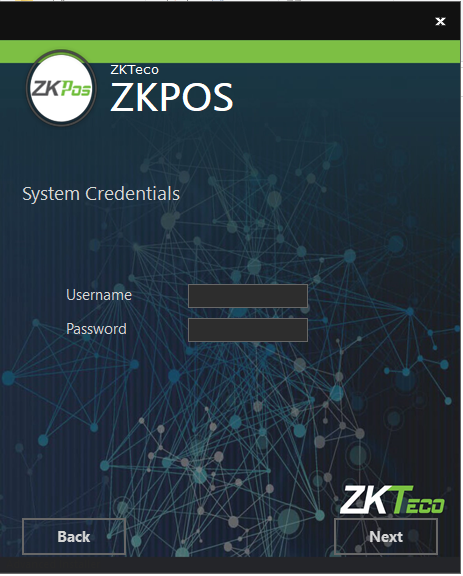 Click Next button.Click INSTALL button.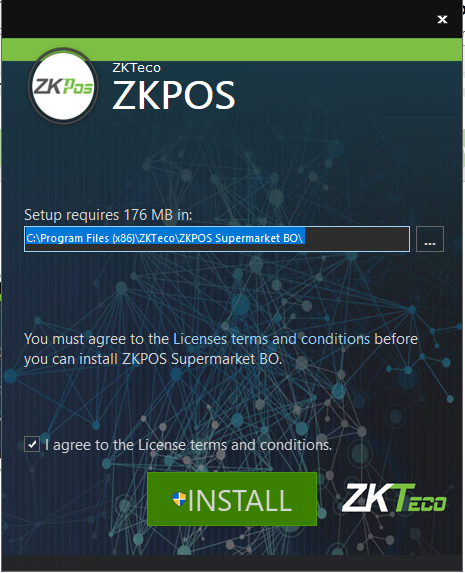 Click FINISH button.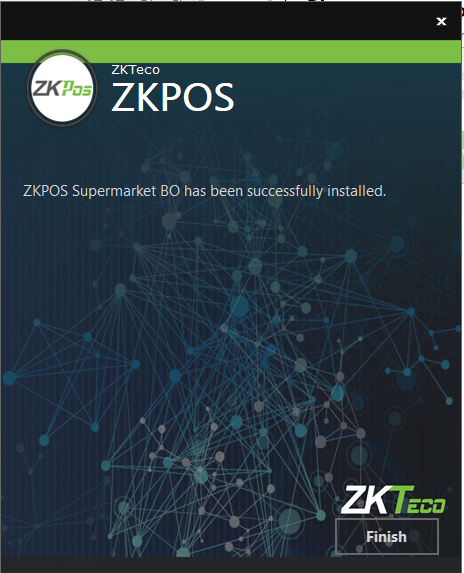 1.2. INTERNET INFORMATION SERVICE (IIS) MANAGER CONFIGURATION:Enable Internet Information Services (IIS) Manager.Open Control Panel – Click Turn Windows features on or off, it will show the picture listed below.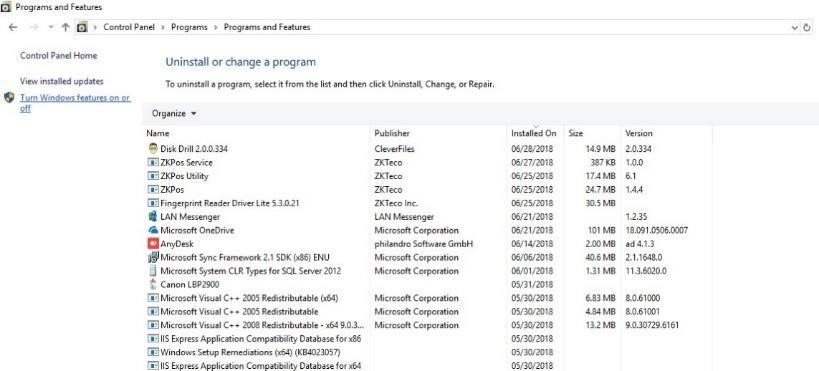 After clicking the windows features turn on or off you has been seen a popup Window of windows Features.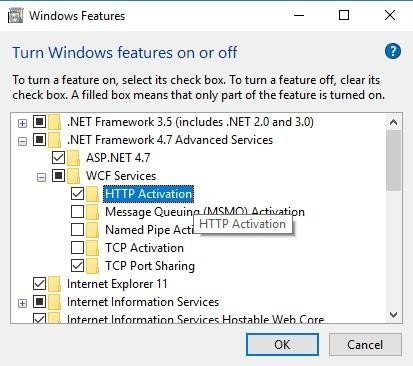 Activate HTTP Activation.Expand .NET Frame work 4.5 and above.Select Internet Information Services (IIS)Click OK.After clicking the windows features turn on or off you has been seen a popup Window of windows Features.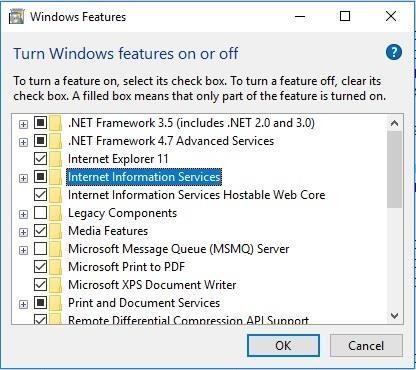 Activate HTTP Activation.Expand .NET Frame work 4.5 and above.Select Internet Information Services (IIS).Click OK.After Internet Information Services (IIS) is enabled, please Restart the system.1.3. To Configure ZKPOS Supermarket on Your System: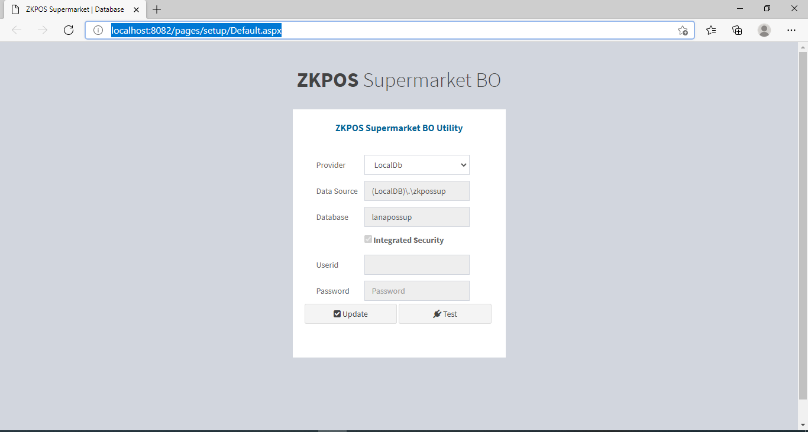 After installation finishes you have to see ZKPOS Supermarket Back office icon on the Home screen Open it.Browse ZKPOS Supermarket / Database.Enter database details.Click update and test the connection with database.Click ok to the successful message.Click on Go login button.Enter USER NAME and PASSWORD.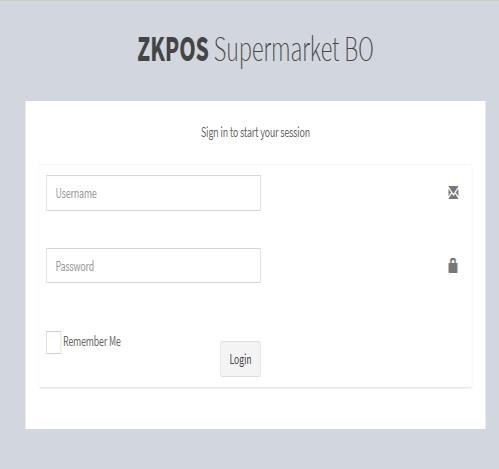 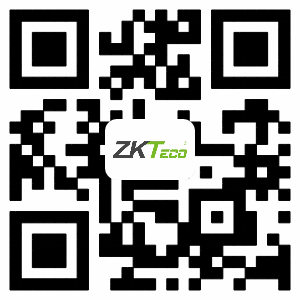 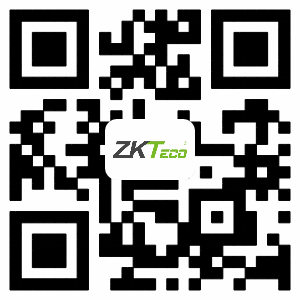 